Fakultas (Faculty)				: Ilmu KomputerProgram Studi (Study Program)			: Magister Teknik Informatika		Jenjang (Grade)	: S-2Mata Kuliah (Course)				: Human-Computer Interaction		SKS (Credit)	: 3		Semester (Semester) :  1Kode Mata Kuliah (Code)    				: MTIK-110					Sertifikasi (Certification) 	:        Ya (Yes)          Tidak (No) Mata Kuliah Prasyarat (Prerequisite) 		:  -										..............................................Dosen Koordinator (Coordinator)			:   -Dosen Pengampuh (Lecturer)				: 						       Tim (Team)                   Mandiri (Personal)Capaian Pembelajaran Mata Kuliah (Course Learning Outcomes) 	: Deskripsi Mata KuliahBahan KajianImplementasi Pembelajaran Mingguan (Implementation Process of weekly learning time) Pengalaman Belajar Mahasiswa (Student Learning Experiences) 	Studi kasus.Bentuk dan Bobot Penilaian Bentuk Penilaian	Tugas	= 20%	Kuis	= 20%	UTS/MID	= 25%	UAS	= 35%Bobot penilaian	≥ 85	= A	≥ 70 s.d < 85	= B	≥ 60 s.d < 70	= C	≥ 50 s.d < 60	= D	< 50      	= EBuku Sumber (References) Jacko, J.A. ed., 2012. “Human computer interaction handbook: Fundamentals, evolving technologies, and emerging applications”. CRC press. Lazar, J., Feng, J.H. and Hochheiser, H., 2017.” Research methods in human-computer interaction”. Morgan Kaufmann.Lestari, R. A., & Syamsuar, D. (2020). Risk Analysis of Insan University System Using ISO 27001. Jurnal TAM (Technology Acceptance Model), 11(2), 100-104.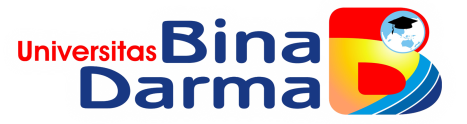 RENCANA PEMBELAJARAN SEMESTER (SEMESTER LESSON PLAN)Nomor DokFRM/KUL/01/02 RENCANA PEMBELAJARAN SEMESTER (SEMESTER LESSON PLAN)Nomor Revisi 02RENCANA PEMBELAJARAN SEMESTER (SEMESTER LESSON PLAN)Tgl. Berlaku 1 Januari 2018 RENCANA PEMBELAJARAN SEMESTER (SEMESTER LESSON PLAN)Klausa ISO 7.5.1 & 7.5.5Disusun oleh (Prepared by)Diperiksa oleh (Checked by)Disetujui oleh (Approved by)Tanggal Validasi (Valid date)Capaian Pembelajaran Lulusan Program Studi MTI (CPL)SikapPengetahuanKeterampilan UmumKeterampilan KhususBertakwa kepada Tuhan Yang Maha Esa dan mampu menunjukkan sikap religiusMenjunjung tinggi nilai kemanusiaan dalam menjalankan tugas berdasarkan agama, moral dan etika.Dapat berperan sebagai warga negara yang bangga dan cinta tanah air, memiliki nasionalisme serta rasa tanggungjawab pada negara dan bangsa.Dapat berkontribusi dalam peningkatan mutu kehidupan bermasyarakat, berbangsa, dan bernegara berdasarkan Pancasila.Dapat bekerja sama dan memiliki kepekaan sosial serta kepedulian terhadap masyarakat dan lingkungan.Dapat menghargai keanekaragaman budaya, pandangan, agama, dan kepercayaan, serta pendapat atau temuan orisinal orang lain.Taat hukum dan disiplin dalam kehidupan bermasyarakat dan bernegara.Menunjukkan sikap bertanggungjawab atas pekerjaan di bidang keahliannya secara mandiri.Menginternalisasi nilai, norma, dan etika akademik.Menginternalisasi semangat kemandirian, kejuangan, dan kewirausahaan Memiliki kemampuan memecahkan permasalahan sains dan teknologi dalam bidang Ilmu Komputer/Informatika melalui pendekatan inter atau multidisipliner.Mempunyai pengetahuan dan pemahaman sejumlah tema ilmu komputer, termasuk abstraksi, kompleksitas dan evolusi dari perubahan/pengembangan keilmuan dan prinsip-prinsip umum ilmu komputer seperti berbagi (sharing) sumber daya, keamanan (security) dan bekerja secara paralel (concurrency).Memiliki pengetahuan sesuai dengan capaian pembelajaran program studi S2 Ilmu Komputer pada “Domain Spesific” atau “Research” sesuai dengan konsentrasi Program Studi yaitu Enterprise IT Infrastructure, Enterprise Network Security, dan Enterprise Software Engineering.Mampu mengembangkan pemikiran logis, kritis, sistematis, dan kreatif melalui penelitian ilmiah, penciptaan desain atau karya seni dalam bidang ilmu pengetahuan dan teknologi yang memperhatikan dan menerapkan nilai humaniora sesuai dengan bidang keahliannya, menyusun konsepsi ilmiah dan hasil kajiannya berdasarkan kaidah, tata cara, dan etika ilmiah dalam bentuk tesis, dan memublikasikan tulisan dalam jurnal ilmiah terakreditasi tingkat nasional dan mendapatkan pengakuan internasional berbentuk presentasi ilmiah atau yang setara;Mampu melakukan validasi akademik atau kajian sesuai bidang keahliannya dalam menyelesaikan masalah di masyarakat atau industri yang relevan melalui pengembangan pengetahuan dan keahliannya.Mampu menyusun ide, hasil pemikiran, dan argumen saintifik secara bertanggung jawab dan berdasarkan etika akademik, serta mengkomunikasikannya melalui media kepada masyarakat akademik dan masyarakat luas.Mampu mengidentifikasi bidang keilmuan yang menjadi obyek penelitiannya dan memposisikan ke dalam suatu peta penelitian yang dikembangkan melalui pendekatan interdisiplin atau multidisiplin.Mampu mengambil keputusan dalam konteks menyelesaikan masalah pengembangan ilmu pengetahuan dan teknologi yang memperhatikan dan menerapkan nilai humaniora berdasarkan kajian analisis atau eksperimental terhadap informasi dan data.Mampu mengelola, mengembangkan dan memelihara jaringan kerja dengan kolega, sejawat di dalam lembaga dan komunitas penelitian yang lebih luas.Mampu meningkatkan kapasitas pembelajaran secara mandiri; danMampu mendokumentasikan, menyimpan, mengamankan, dan menemukan kembali data hasil penelitian dalam rangka menjamin kesahihan dan mencegah plagiasi.Mampu mendesain, menganalisis, dan mengimplementasikan behaviour sistem berbasis komputer yang berkualitas (terukur dan teruji) dengan mengaplikasikannya pada domain yang sesuai dengan konsentrasi Program Studi yaitu Enterprise IT Infrastructure, Enterprise Network Security, dan Enterprise Software Engineering berdasarkan kebutuhan dan keterbatasan sistem, serta mampu mengelolanya dengan tepat.Capaian Pembelajaran Mata Kuliah (CPMK)Mampu mendesain, menganalisis, mengimplementasikan dan mengevaluasi setiap proses dalam penerapan dan pengembangan prinsip-prinsip fundamental Interaksi Manusia dan Komputer berdasarkan kebutuhan dan keterbatasan pada suatu organisasi yang disesuaikan dengan ketepatan pengelolaan Teknologi Informasi.Mampu mendesain, menganalisis, mengimplementasikan dan mengevaluasi setiap proses dalam penerapan dan pengembangan prinsip-prinsip fundamental Interaksi Manusia dan Komputer berdasarkan kebutuhan dan keterbatasan pada suatu organisasi yang disesuaikan dengan ketepatan pengelolaan Teknologi Informasi.Deskripsi Singkat Mata KuliahMerupakan mata kuliah umum yang memberikan gambaran setiap proses dalam penerapan dan pengembangan prinsip-prinsip fundamental Interaksi Manusia dan Komputer berdasarkan kebutuhan dan keterbatasan pada suatu organisasi yang disesuaikan dengan ketepatan pengelolaan Teknologi Informasi.Bahan Kajian (Materi Pembelajaran)Aspek- aspek interaksi faktor manusia (pendengaran, penglihatan, sentuhan) dalam Interaksi Manusia dan KomputerAspek- aspek faktor komputer dalam Interaksi Manusia dan KomputerChannel input/output ManusiaModel-model InteraksiFaktor ErgonomiTipe InteraksiKonteks InteraksiPersonaPrototypingUsability TestingUser Experience (UX)Analisis dan Evaluasi Engagement SistemMingguSub CPMK(Kemampuan akhir yang direncanakan)Bahan Kajian/Materi Pembelajaran(Study Material)Bentuk dan Metode Pembelajaran(Learning Method)Sumber Belajar(Learning Resource)PenilaianPenilaianPenilaianMingguSub CPMK(Kemampuan akhir yang direncanakan)Bahan Kajian/Materi Pembelajaran(Study Material)Bentuk dan Metode Pembelajaran(Learning Method)Sumber Belajar(Learning Resource)Indikator(Indicator)Kriteria & bentukBobot1Mampu menganalisis dan mengevaluasi prinsip-prinsip aspek-aspek interaksi manusia dan komputer (CPMK 1.1)Aspek- aspek interaksi faktor manusia (pendengaran, penglihatan, sentuhan) dalam HCIAspek- aspek faktor komputer dalam HCIChannel input/output ManusiaKuliah dan Diskusi (Discovery Learning, Small Group Discussion)E-learning: https://elearning.binadarma.ac.idBuku Referensi [1] dan [2]Ketepatan dalam menganalisis dan mengevaluasi prinsip-prinsip aspek-aspek interaksi manusia dan komputer Bagian 1Kriteria : Ketepatan dalam menganalisis dan mengevaluasi prinsip-prinsip aspek-aspek interaksi manusia dan komputer Bagian 1Bentuk :Diskusi2Mampu menganalisis dan mengembangkan Desain interaksi (CPMK 1.2)Model-model InteraksiFaktor ErgonomiTipe InteraksiKonteks InteraksiKuliah dan Diskusi (Discovery Learning, Small Group Discussion)E-learning: https://elearning.binadarma.ac.idBuku Referensi [1] dan [2]Ketepatan dalam menganalisis dan mengembangkan Desain interaksiKriteria : Ketepatan dalam menganalisis dan mengembangkan Desain interaksiBentuk :Tugas & Diskusi 15%3Mampu menganalisis dan mengevaluasi prinsip dan paradigm interaksi serta bentuk-bentuk dari Ragam Dialog/ Notasi Dialog (CPMK 1.3)Prinsip Paradigma Interaksi dan Desain ProsesJenis-jenis Paradigma InteraksiSiklus Pengembangan SoftwareKuliah, Diskusi dan Tugas (Role-Play & Simulation, Small Group Discussion)E-learning: https://elearning.binadarma.ac.idBuku Referensi [1] dan [2]Ketepatan dalam menganalisis dan mengevaluasi prinsip dan paradigm interaksi serta bentuk-bentuk dari Ragam Dialog/ Notasi DialogKriteria : Ketepatan dalam menganalisis dan mengevaluasi prinsip dan paradigm interaksi serta bentuk-bentuk dari Ragam Dialog/ Notasi DialogBentuk :Tugas  dan diskusi 25%4Kuis 1Kuis 1Kuis 1Kuis 1Kuis 1Kuis 110%E-learning: https://elearning.binadarma.ac.idBuku Referensi [1] dan [2]5Mampu mendemonstrasikan dan mengembangkan Konstruksi Persona, Skenario, dan Storyboard Bagian 1 (CPMK 1.4)Apa itu Persona?Langkah-Langkah Membuat PersonaIsu-Isu dalam Pembuatan PersonaKuliah, Diskusi dan Tugas (Role-Play & Simulation, Small Group Discussion)E-learning: https://elearning.binadarma.ac.idBuku Referensi [1] dan [2]Ketepatan dalam mendemonstrasikan dan mengembangkan Konstruksi Persona, Skenario, dan Storyboard Bagian 1Kriteria : Ketepatan dalam mendemonstrasikan dan mengembangkan Konstruksi Persona, Skenario, dan Storyboard Bagian 1Bentuk :Diskusi5%6Mampu mendemonstrasikan dan mengembangkan Konstruksi Persona, Skenario, dan Storyboard Bagian 2 (CPMK 1.5)Apa itu Skenario?Tipe-Tipe SkenarioPenggunaan SkenarioKuliah dan Diskusi (Project Based Learning, Small Group Discussion)E-learning: https://elearning.binadarma.ac.idBuku Referensi [1] dan [2]Ketepatan dalam mendemonstrasikan dan mengembangkan Konstruksi Persona, Skenario, dan Storyboard Bagian 2 Kriteria : Ketepatan dalam mendemonstrasikan dan mengembangkan Konstruksi Persona, Skenario, dan Storyboard Bagian 2 Bentuk :Tugas dan Diskusi 35%7Mampu menganalisis dan mengembangkan Arsitektur Informasi dan Prototyping Bagian 1 (CPMK 1.6)Apa itu Arsitektur Informasi ?Konsep, Sistem, dan Hasil dari Arsitektur InformasiPerilaku dalam Pencarian InformasiKomponen Arsitektur InformasiKonsep PrototypingKuliah dan Diskusi (Discovery Learning, Small Group Discussion)E-learning: https://elearning.binadarma.ac.idBuku Referensi [1] dan [2]Ketepatan dalam menganalisis dan mengevaluasi Arsitektur Informasi dan Prototyping Bagian 1Kriteria : Ketepatan menganalisis dan mengevaluasi Arsitektur Informasi dan Prototyping Bagian 1 Bentuk :Diskusi 8Ujian Tengah Semester (UTS)Ujian Tengah Semester (UTS)Ujian Tengah Semester (UTS)Ujian Tengah Semester (UTS)Ujian Tengah Semester (UTS)Ujian Tengah Semester (UTS)25%E-learning: https://elearning.binadarma.ac.idBuku Referensi [1] dan [2]9Mampu menganalisis, mengembangkan dan mengevaluasi Arsitektur Informasi dan Prototyping Bagian 2 (CPMK 1.7)Low Fidelity PrototypingMedium Fidelity PrototypingHigh Fidelity PrototypingMemilih Prototype yang tepatKuliah dan Diskusi (Project Based Learning, Small Group Discussion)E-learning: https://elearning.binadarma.ac.idBuku Referensi [1] dan [2]Ketepatan dalam menganalisis, mengembangkan dan mengevaluasi Arsitektur Informasi dan Prototyping Bagian 2 Kriteria : Ketepatan dalam menganalisis, mengembangkan dan mengevaluasi Arsitektur Informasi dan Prototyping Bagian 2Bentuk :Tugas dan Diskusi 45%10Mampu menganalisis dan mengevaluasi Sistem Bagian 1(CPMK 1.8)Mengapa Perlu Melakukan Evaluasi ?Tipe-tipe Evaluasi Desain InteraksiTantangan dalam EvaluasiKuliah dan Diskusi (Discovery Learning, Small Group Discussion)E-learning: https://elearning.binadarma.ac.idBuku Referensi [1] dan [2]Ketepatan dalam menganalisis dan mengevaluasi Sistem Bagian 1Kriteria : Ketepatan dalam menganalisis dan mengevaluasi Sistem Bagian 1Bentuk :Diskusi11Mampu menganalisis dan mengevaluasi Sistem Bagian 2(CPMK 1.9)Kiat Melakukan Usability TestingDokumentasi sistemKuliah dan Diskusi (Role-Play & Simulation, Small Group Discussion)E-learning: https://elearning.binadarma.ac.idBuku Referensi [1] dan [2]Ketepatan dalam menganalisis dan mengevaluasi Sistem Bagian 2Kriteria : Ketepatan dalam menganalisis dan mengevaluasi Sistem Bagian 2Bentuk :Tugas dan Diskusi5%12Kuis 2Kuis 2Kuis 2Kuis 2Kuis 2Kuis 210%E-learning: https://elearning.binadarma.ac.idBuku Referensi [1] dan [2]13Mampu menganalisis dan mengevaluasi faktor-faktor kenyamanan pemakai (ergonomi) dan pengaruh aspek ergonomik terhadap pengalaman pengguna (User experience/UX) Bagian 1 (CPMK 1.10)Faktor-faktor kenyamanan pemakai (ergonomi)Pengaruh aspek ergonomik terhadap pengalaman pengguna (User experience/UX)Kuliah dan Diskusi (Discovery Learning, Small Group Discussion)E-learning: https://elearning.binadarma.ac.idBuku Referensi [1],  [2] dan [3]Ketepatan dalam menganalisis dan mengevaluasi faktor-faktor kenyamanan pemakai (ergonomi) dan pengaruh aspek ergonomik terhadap pengalaman pengguna (User experience/UX) Bagian 1Ketepatan dalam menganalisis dan mengevaluasi faktor-faktor kenyamanan pemakai (ergonomi) dan pengaruh aspek ergonomik terhadap pengalaman pengguna (User experience/UX) Bagian 1Bentuk :Diskusi14Mampu menganalisis dan mengevaluasi faktor-faktor kenyamanan pemakai (ergonomi) dan pengaruh aspek ergonomik terhadap pengalaman pengguna (User experience/UX) Bagian 2 (CPMK 1.11)Measuring User Experiences (UX)User ResponseKuliah dan Diskusi (Discovery Learning, Small Group Discussion)E-learning: https://elearning.binadarma.ac.idBuku Referensi [1],  [2] dan [3]Ketepatan dalam menganalisis dan mengevaluasi faktor-faktor kenyamanan pemakai (ergonomi) dan pengaruh aspek ergonomik terhadap pengalaman pengguna (User experience/UX) Bagian 2Kriteria : Ketepatan dalam menganalisis dan mengevaluasi faktor-faktor kenyamanan pemakai (ergonomi) dan pengaruh aspek ergonomik terhadap pengalaman pengguna (User experience/UX) Bagian 2Bentuk :Diskusi15Mampu mengembangkan, menganalisis ide dan mendemonstrasikan konsep isu-isu terbaru dalam penerapaninteraksi manusiadan komputer pada suatu organisasi (CPMK 1.12)Konsep isu-isu terbaru penerapan interaksi manusia dan komputerStakeholder and User centered design Kuliah dan Diskusi (Discovery Learning, Small Group Discussion)E-learning: https://elearning.binadarma.ac.idBuku Referensi [1],  [2] dan [3]Ketepatan dalam mengembangkan, menganalisis ide dan mendemonstrasikan konsep isu-isu terbaru dalam penerapaninteraksi manusiadan komputer pada suatu organisasi Kriteria : Ketepatan dalam mengembangkan, menganalisis ide dan mendemonstrasikan konsep isu-isu terbaru dalam penerapaninteraksi manusiadan komputer pada suatu organisasi Bentuk :Diskusi16Ujian Akhir Semester (UAS)Ujian Akhir Semester (UAS)Ujian Akhir Semester (UAS)Ujian Akhir Semester (UAS)Ujian Akhir Semester (UAS)Ujian Akhir Semester (UAS)35%